МБУ «Централизованная библиотечная система» г. Тамбовабиблиотека-филиал №11 им. В.В. МаяковскогоПРОЕКТ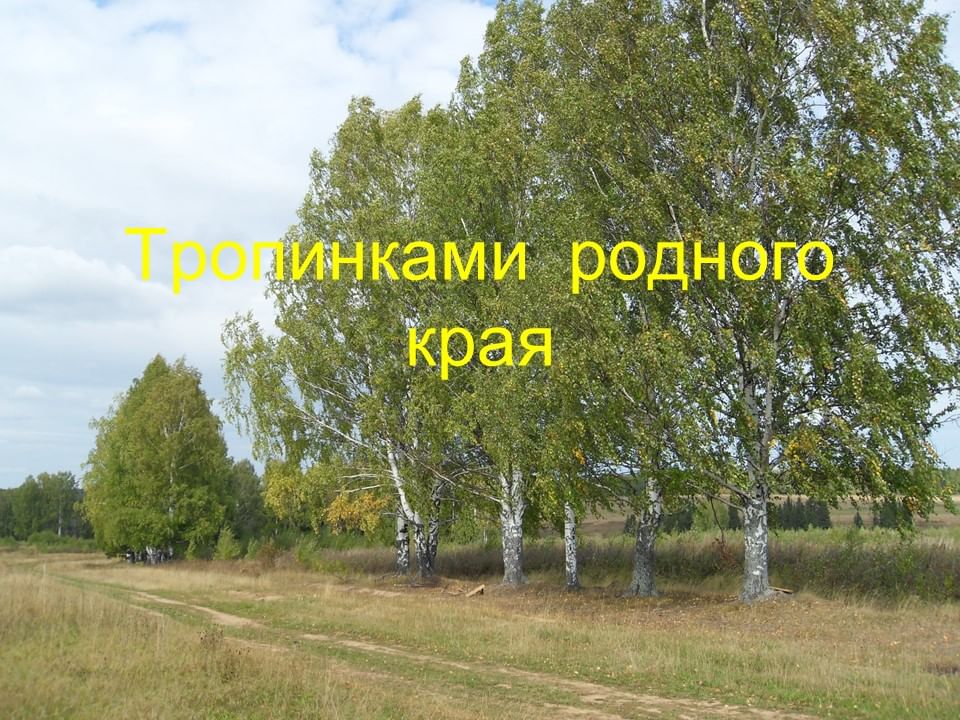 Тамбовской области – 85 лет2022Автор проекта: Котельникова Людмила Александровна, библиотекарь филиала №11 им. В.В. МаяковскогоВ год 85-летия  Тамбовской области краеведение считается одним из основных направлений в работе библиотеки. Важно, чтобы жители города знали свою историю, гордились достижениями земляков, могли оценить вклад родного края в культурное развитие страны. Краеведческое образование и воспитание приобретает ведущую роль в решении задач патриотического и нравственного становления личности. Цель: Формирование краеведческих знаний среди юных пользователей библиотеки.Задачи:определить уровень краеведческих знаний у подрастающего поколения,информировать пользователей о краеведческих изданиях, находящихся в фонде библиотеки,повысить уровень знаний об истории Тамбовского края у юных пользователей, познакомить пользователей с интересными людьми города и их творчеством.Социальные партнёры: МАОУ СОШ №30, МБОУ ДО «ДХШ №2 ПДИ имени В.Д. Поленова», филиал «Дом-музей Г.В. Чичерина» ТОГУК «Тамбовский областной краеведческий музей», МБУДО «ЦДОД» театральная студия «Амплуа».Методы реализации проекта: анкетирование, издание библиографических пособий, создание мультимедийных продуктов, выставок-экспозиций, проведение библиографических и культурно-досуговых мероприятий в формате онлайн и офлайн. Ожидаемые результаты:Повышение интереса юных пользователей к истории Тамбовского края и культурным традициям малой родины, а также спроса на литературу краеведческой тематики. 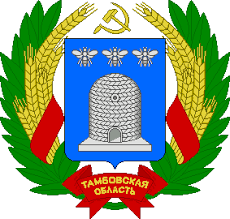 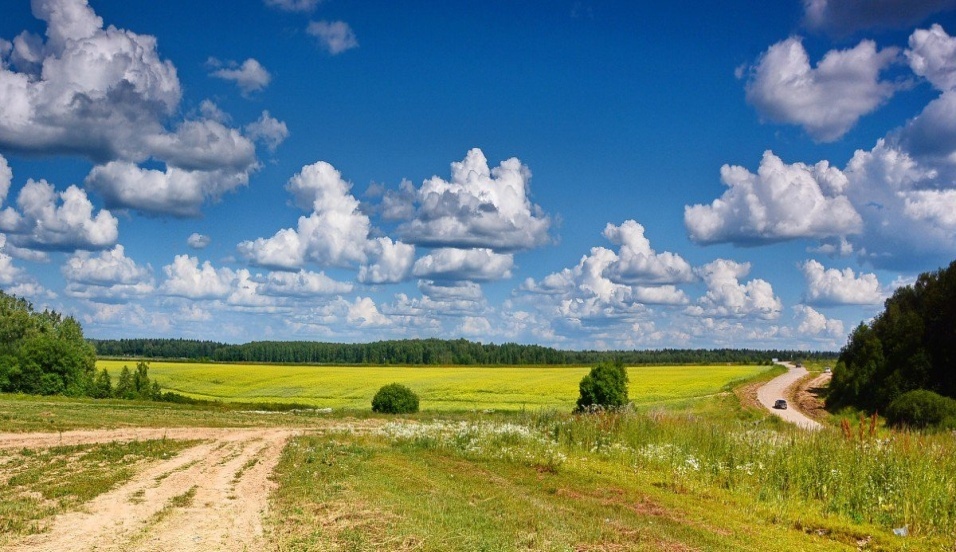 Тамбовской области – 85 лет№п/пМероприятиеСроки проведенияСроки проведенияОтветственныйИнформационно-библиографическая деятельность Информационно-библиографическая деятельность Информационно-библиографическая деятельность Информационно-библиографическая деятельность Информационно-библиографическая деятельность 1Рекомендательный список «Тамбовский край в литературе»августавгустХудякова Е.В.Экспозиционно-выставочная деятельностьЭкспозиционно-выставочная деятельностьЭкспозиционно-выставочная деятельностьЭкспозиционно-выставочная деятельностьЭкспозиционно-выставочная деятельность1Книжная выставка «По дороге великого мужества»Книжная выставка «По дороге великого мужества»  февральКотельникова Л.А.2Книжная выставка «Подвиг длинною в жизнь» Св. Луке-145Книжная выставка «Подвиг длинною в жизнь» Св. Луке-145  апрельХудякова Е.В.3Книжная выставка «Тамбов в событиях и лицах»Книжная выставка «Тамбов в событиях и лицах» июньДрогалина Н.В.4Книжная выставка «Родной земли многоголосье»Книжная выставка «Родной земли многоголосье» сентябрьКотельникова Л.А.5Книжная выставка «Сердце России» к 85-летию Тамб. обл.Книжная выставка «Сердце России» к 85-летию Тамб. обл.  сентябрьХудякова Е.В.6Книжная выставка «Золотые звёзды земляков»Книжная выставка «Золотые звёзды земляков»  ноябрьДрогалина Н.В.Культурно-досуговая деятельностьКультурно-досуговая деятельностьКультурно-досуговая деятельностьКультурно-досуговая деятельностьКультурно-досуговая деятельность1Вечер-посвящение «Святитель Лука-подвижник благочестия земли Тамбовской» Вечер-посвящение «Святитель Лука-подвижник благочестия земли Тамбовской» апрельКотельникова Л.А.2Краеведческий репортаж «Хроника рождения города»Краеведческий репортаж «Хроника рождения города»июньКотельникова Л.А.,Худякова Е.В.3Этнокультурная мозайка «Край Тамбовский-общий дом»Этнокультурная мозайка «Край Тамбовский-общий дом»сентябрьКотельникова Л.А.,Дрогалина Н.В.Мультимедийная продукцияМультимедийная продукцияМультимедийная продукцияМультимедийная продукцияМультимедийная продукция1Виртуальная экскурсия «По улицам наших героев»фев. ноябрьфев. ноябрьДрогалина Н.В., Котельникова Л.А.2Видеоэкскурсия «Мой край, ты – песня и легенда» сентябрь сентябрьДрогалина Н.В., Котельникова ЛА.